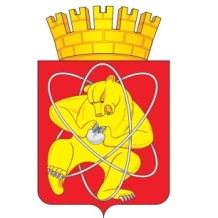 Муниципальное образование «Закрытое административно – территориальное образование  Железногорск Красноярского края»АДМИНИСТРАЦИЯ ЗАТО г. ЖЕЛЕЗНОГОРСКПОСТАНОВЛЕНИЕ     28.03. 2017                                                                                                                         571г. ЖелезногорскО реорганизации Муниципального бюджетного дошкольного  образовательного учреждения «Детский сад № 45 “Малыш”»           В соответствии с Гражданским кодексом Российской Федерации,  Федеральным законом от 06.10.2003 №131-ФЗ «Об общих принципах организации местного самоуправления в Российской Федерации», Федеральным законом от 29.12.2012 №273-ФЗ «Об образовании в Российской Федерации», Федеральным законом от 24.07.1998 №124-ФЗ «Об основных гарантиях прав ребенка в Российской Федерации», Уставом ЗАТО Железногорск, постановлением Администрации ЗАТО г. Железногорск от 01.10.2010 № 1528 «Об утверждении Порядка принятия решений о создании, реорганизации и проведении реорганизации, изменении типа, ликвидации и проведении ликвидации муниципальных учреждений, определения предмета и целей деятельности муниципальных учреждений, утверждения уставов и внесения в них изменений», руководствуясь заключением об оценке последствий принятия решения о реорганизации муниципальных образовательных учреждений, образующих социальную инфраструктуру для детей от 22.02.2017 № 4, решением комиссии по вопросам экономики, собственности и ЖКХ Совета депутатов ЗАТО г. Железногорск по вопросу целесообразности реорганизации  «Детский сад  № 45 «Малыш»  от 21.03.2017,ПОСТАНОВЛЯЮ:        1. Реорганизовать Муниципальное бюджетное дошкольное  образовательное учреждение «Детский сад № 45 “Малыш”» (далее – МБДОУ № 45 «Малыш») путем присоединения к нему Муниципального бюджетного дошкольного образовательного учреждения «Детский сад  № 53 “Аленушка”»  (далее – МБДОУ № 53 «Аленушка»)  в срок до 01.08.2017.   2. Наименованием МБДОУ № 45 «Малыш» после завершения процесса реорганизации считать Муниципальное бюджетное дошкольное образовательное  учреждение «Детский сад № 45 “Малыш”».3. Считать МБДОУ № 45 «Малыш» правопреемником прав и обязанностей               МБДОУ № 53 «Аленушка» с момента внесения записи в Единый государственный реестр юридических лиц о прекращении деятельности МБДОУ  № 53 «Аленушка».4. Администрации ЗАТО г. Железногорск от имени муниципального образования «Закрытое административно-территориальное образование Железногорск Красноярского края» выступить учредителем МБДОУ № 45 «Малыш».5. Отделу  кадров и муниципальной службы Управления по правовой и кадровой работе Администрации ЗАТО г. Железногорск (И.Е. Первушкина) в установленном законом порядке уведомить заведующего МБДОУ № 53 «Аленушка» о производимой реорганизации.           6. Заведующему  МБДОУ № 45 «Малыш» (Н.Н. Мошкановой): 6.1. В течение трех рабочих дней после даты принятия настоящего постановления  в письменной форме сообщить в орган, осуществляющий государственную регистрацию юридических лиц, о начале процедуры реорганизации.6.2. После внесения в единый государственный реестр юридических лиц записи о начале процедуры реорганизации  дважды с периодичностью один раз в месяц поместить в средствах массовой информации, в которых опубликовываются данные о государственной регистрации юридических лиц, уведомление о  реорганизации от имени всех участвующих в реорганизации юридических лиц. В уведомлении о реорганизации указываются сведения о каждом участвующем в реорганизации, продолжающем деятельность в результате реорганизации юридическом лице, форма реорганизации, описание порядка и условий заявления кредиторами своих требований, иные сведения, предусмотренные законом.                                                                                                                                                          6.3. Подготовить и представить на утверждение в Администрацию ЗАТО                                    г. Железногорск изменения в устав МБДОУ № 45 «Малыш» в срок до  01.06.2017.        7. Заведующему  МБДОУ № 53 «Аленушка» (И.В. Мокрых):7.1. В течение пяти рабочих дней после даты направления уведомления о начале процедуры реорганизации в орган, осуществляющий государственную регистрацию юридических лиц, в письменной форме уведомить    кредиторов о начале реорганизации. 7.2. Принять требования кредиторов и осуществить их учет в соответствии с действующим законодательством, осуществить мероприятия по расчетам с кредиторами, принять меры по взысканию дебиторской задолженности.7.3. В установленном законом порядке уведомить работников МБДОУ                  № 53 «Аленушка»  о производимой реорганизации.   7.4. Провести инвентаризацию всего имущества и обязательств МБДОУ                                        № 53 «Аленушка», составить инвентаризационные ведомости и представить в Администрацию ЗАТО г. Железногорск в срок до 01.07.2017.          7.5. Составить передаточный акт в соответствии с действующим законодательством и представить его на утверждение в Администрацию ЗАТО г. Железногорск  в срок  до 20.07.2017.8. Управлению делами Администрации ЗАТО г. Железногорск                                  (Е.В. Андросова) довести настоящее постановление до сведения населения через газету «Город и горожане».9. Отделу общественных связей Администрации ЗАТО г. Железногорск                                   (И.С. Пикалова) разместить настоящее постановление на официальном сайте муниципального образования «Закрытое административно-территориальное образование Железногорск Красноярского края» в информационно-телекоммуникационной сети Интернет.        10. Контроль над исполнением настоящего постановления возложить на заместителя Главы администрации ЗАТО г. Железногорск по социальным вопросам В.Ю. Фомаиди.        11. Настоящее постановление вступает в силу с момента его подписания  и подлежит официальному опубликованию.Глава администрации 						                      С.Е. Пешков